KOMENDA WOJEWÓDZKA POLICJI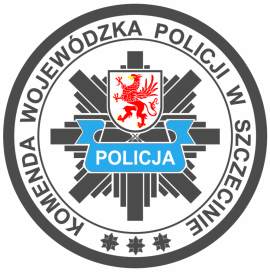 W SZCZECINIEWYDZIAŁ ZAOPATRZENIA I INWESTYCJI                   70-521 Szczecin, ul. Plac św. Piotra i Pawła 4/5 , tel. 47 78 11 425
                                                 e-mail: wzii@sc.policja.gov.pl_______________________________________________________________________________________________________________              									Szczecin, dnia 12.05.2024 r.ZI-2349/2024OGŁOSZENIE O ROZSTRZYGNIĘCIUZamawiający: Komenda Wojewódzka Policji w Szczecinie informuje, że na podstawie ustawy Prawo zamówień publicznych (Dz. U. z 2023 r. poz. 1605 ze zm.) - zamówienia poniżej 
130 000 zł, dokonano analizy złożonych ofert na dostawę:Część I: Część II: Przy wyborze wykonawcy przyjęto kryteria: cena oferty - waga 100 %,Złożone oferty z firm zgodnie z załącznikiem nr 1: AEDAMAX.PL Sp. z o.o.; ul. Sokołowska 47C, 05-806 SokołówBM5 Bartosz Malinowski; ul. Kopijników 73B, 03-274 Warszawa RESCUE HELP Sp. z o.o. Al. Roździeńskiego 98/62, 40-203 KatowiceSpecjalistyczna Hurtownia Medyczna REXOMED Sp. z o.o.; ul. Mączna, 70-780 SzczecinHURTOWNIA FARMACEUTYCZNA AB-MED ul. Damrota 147, 43-100 TychyAGIMED Tomasz Dziwosz; ul. Kuźnicy Kołłątajowskiej 6A/41, 31-234 KrakówBoxmet Medical Sp. z o.o.; ul. Piskorzów 51, 58-250 PieszyceCZARMED Łukasz Czarnecki; ul. Kolejowa 21, 95-020 Bedoń PrzykościelnyRealizacja zamówienia zostaje powierzona firmie, która złożyła najkorzystniejszą ofertę cenową:  Część I :	CZARMED Łukasz Czarnecki; ul. Kolejowa 21, 
95-020 Bedoń Przykościelny		Wartość zamówienia: 2 533,50 złCzęść II :	Zamawiający unieważnia ogłoszenieOpr. Natalia Krzysztońtel. 47 78 11 497LP.NAZWAILOŚĆStaza treningowa (pomarańczowa)20 szt.Opatrunek Olaes 15 cm3 szt.Opatrunek taktyczny z elementem dociskowym (izraelski)25 szt.Bandaż elastyczny 8cm80 szt.Bandaż elastyczny 10cm30 szt.Opatrunek Cheas Seal 25 szt.LP.NAZWAILOŚĆSztuczna krew w proszku2 szt.